ACTIVIDADES SEMANA SANTA   5ºcursoPelículashttps://www.youtube.com/watch?v=B-GlcC2-Gfo ActividadesCrucigrama  palabras relacionadas con el Domingo de Ramos.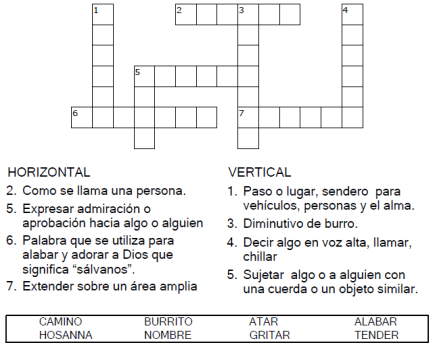 Busca en el diccionario las palabras que no entiendas.PINTURALA ÚLTIMA CENA DE JESÚS (Leonardo da Vinci).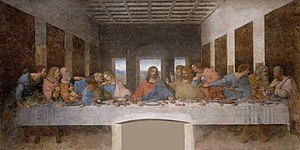 -¿Qué personajes aparecen en el cuadro?-¿Qué acontecimiento están celebrando?-¿Qué te gusta celebrar con tus familiares y           amigos/as?-Crea tu propio cuadro.